ОТДЕЛ ОБРАЗОВАНИЯАДМИНИСТРАЦИИ  АПАНАСЕНКОВСКОГО МУНИЦИПАЛЬНОГО РАЙОНА СТАВРОПОЛЬСКОГО КРАЯП Р И К А З30 октября  2018 г.                       с. Дивное                                                     № 804Об утверждении порядка проведения муниципального этапа всероссийской олимпиады школьников в 2018/19 учебном году в Апанасенковском муниципальном районеВ соответствии с приказами Министерства образования и науки Российской Федерации от 18 ноября 2013 г. № 1252 «Об утверждении Порядка проведения всероссийской олимпиады школьников», от 17 марта 2015 г. № 249 «О внесении изменений в Порядок проведения всероссийской олимпиады школьников, утвержденный приказом Министерства образования и науки Российской Федерации от 18 ноября 2013 г. № 1252», от 17 декабря 2015 г. № 1488 «О внесении изменений в Порядок проведения всероссийской олимпиады школьников, утвержденный приказом Министерства образования и науки Российской Федерации от 18 ноября 2013 г. № 1252» и в целях обеспечения выполнения требований, предъявляемых к организации и проведению муниципального этапа всероссийской олимпиады школьниковПРИКАЗЫВАЮ:Утвердить прилагаемый порядок проведения муниципального этапа всероссийской олимпиады школьников в 2018/19 учебном году в Апанасенковском районе (Приложение).2.  Контроль за исполнением приказа возложить на ведущего специалиста отдела образования администрации Апанасенковского муниципального района  Филь О.В.Начальник отдела образования администрации Апанасенковского муниципального района 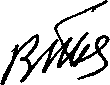 Ставропольского края                                                                  В.Г. Теслицкий                                                                                                    ПриложениеУТВЕРЖДЕН приказом отдела         образования администрации Апанасенковского муниципального района Ставропольского края                 от 30.10.2017г. № 804Порядокпроведения муниципального этапа всероссийской олимпиады школьников в 2018/19 учебном году в Апанасенковском районеI. Общие положенияМуниципальный этап является вторым этапом всероссийской олимпиады школьников и проводится в соответствии с Порядком проведения всероссийской олимпиады школьников, утвержденным приказами Министерства образования и науки Российской Федерации от 18 ноября 2013 года № 1252 , от 17 марта 2015 г. № 249 "О внесении изменений в Порядок проведения всероссийской олимпиады школьников, утвержденный приказом Министерства образования и науки Российской Федерации от 18 ноября 2013 г. № 1252», от 17 декабря 2015 г. № 1488 «О внесении изменений в Порядок проведения всероссийской олимпиады школьников, утвержденный приказом Министерства образования и науки Российской Федерации от 18 ноября 2013 г. № 1252».Организатором муниципального этапа Олимпиады является отдел образования администрации Апанасенковского муниципального района.Организатор муниципального этапа:Формирует и утверждает составы:- оргкомитета муниципального этапа Олимпиады;- жюри муниципального этапа Олимпиады по каждому общеобразовательному предмету;Утверждает разработанные региональными предметно-методическими комиссиями олимпиады требования к организации и проведению муниципального этапа по каждому общеобразовательному предмету, которые определяют принципы составления олимпиадных заданий и формирования комплектов олимпиадных заданий, описание необходимого материально-технического обеспечения для выполнения олимпиадных заданий, критерии и методики оценивания выполненных олимпиадных заданий, процедуру регистрации участников олимпиады, показ олимпиадных работ, а также рассмотрение апелляций участников муниципального этапа;Определяет конкретные сроки и место проведения муниципального этапа олимпиады по каждому общеобразовательному предмету, Устанавливает квоты победителей и призеров муниципального этапа по каждому общеобразовательному предмету.2Обеспечивает хранение олимпиадных заданий по каждому общеобразовательному предмету для муниципального этапа олимпиады, несет установленную законодательством Российской Федерации ответственность за их конфиденциальность.Заблаговременно информирует руководителей организаций, осуществляющих образовательную деятельность по образовательным программам основного общего и среднего общего образования, расположенных на территории муниципального образования, обучающихся и их родителей (законных представителей) о сроках и местах проведения муниципального этапа олимпиады по каждому общеобразовательному предмету, а также о Порядке и утвержденных требованиях к организации и проведению муниципального этапа олимпиады по каждому общеобразовательному предмету.Обеспечивает сбор и хранение заявлений родителей (законных представителей) обучающихся, заявивших о своем участии в олимпиаде, об ознакомлении с Порядком и о согласии на сбор, хранение, использование, распространение (передачу) и публикацию персональных данных своих несовершеннолетних детей, в том числе в информационно-телекоммуникационной сети "Интернет" (далее - сеть "Интернет").Утверждает результаты муниципального этапа олимпиады по каждому общеобразовательному предмету (рейтинг победителей и рейтинг призеров муниципального этапа) и публикует их на своем официальном сайте в сети "Интернет", в том числе протоколы жюри муниципального этапа олимпиады по каждому общеобразовательному предмету.Оргкомитет муниципального этапа олимпиады:- определяет организационно-технологическую модель проведения муниципального этапа олимпиады;- обеспечивает организацию и проведение муниципального этапа олимпиады в соответствии с утвержденными организатором муниципального этапа олимпиады требованиями к проведению муниципального этапа олимпиады по каждому общеобразовательному предмету Порядком и действующими на момент проведения олимпиады санитарно-эпидемиологическими требованиями к условиям и организации обучения в организациях, осуществляющих образовательную деятельность по образовательным программам основного общего и среднего общего образования;- осуществляет кодирование (обезличивание) олимпиадных работ участников муниципального олимпиады;- несет ответственность за жизнь и здоровье участников олимпиады во время проведения муниципального этапа олимпиады.3Для объективной проверки олимпиадных заданий, выполненных участниками олимпиады, формируется жюри по каждому образовательному предмету.Жюри муниципального этапа олимпиады:- принимает для оценивания закодированные (обезличенные) олимпиадные работы участников олимпиады;- оценивает выполненные олимпиадные задания в соответствии с утвержденными критериями и методиками оценивания выполненных олимпиадных заданий;- проводит с участниками олимпиады анализ олимпиадных заданий и их решений по завершению олимпиады по каждому образовательному предмету;- осуществляет очно по запросу участника олимпиады показ выполненных им олимпиадных заданий;- представляет результаты олимпиады ее участникам;- рассматривает очно апелляции участников олимпиады с использованием видеофиксации;- определяет победителей и призеров олимпиады на основании рейтинга по каждому общеобразовательному предмету и в соответствии с определенной квотой;- составляет и предоставляет организатору муниципального этапа олимпиады аналитический отчет о результатах выполнения олимпиадных заданий по каждому образовательному предмету.В месте проведения Олимпиады вправе присутствовать представители организатора олимпиады, оргкомитетов и жюри соответствующего этапа олимпиады, должностные лица Минобрнауки России, а также граждане, аккредитованные в качестве общественных наблюдателей в порядке, установленном Минобрнауки России. Общественные наблюдатели составляют акт о результатах общественного контроля проведения муниципального этапа всероссийской олимпиады школьников (Приложение 4 «Акт о результатах общественного контроля проведения муниципального этапа всероссийской олимпиады школьников»).До начала соответствующего этапа Олимпиады по каждому общеобразовательному предмету представители организатора Олимпиады проводят инструктаж участников Олимпиады - информируют о продолжительности Олимпиады, порядке подачи апелляций о несогласии с выставленными баллами, о случаях удаления с Олимпиады, а также о времени и месте ознакомления с результатами олимпиады.Во время проведения олимпиады участники Олимпиады:- должны соблюдать настоящий Порядок и требования, утвержденные организатором муниципального этапов Олимпиады, центральными методическими комиссиями Олимпиады, к проведению соответствующего этапа олимпиады по каждому общеобразовательному предмету;4- должны следовать указаниям представителей организатора Олимпиады;- вправе иметь справочные материалы, средства связи и электронно- вычислительную технику, разрешенные к использованию во время проведения Олимпиады, перечень которых определяется в требованиях к организации и проведению соответствующих этапов Олимпиады по каждому общеобразовательному предмету,- отказаться от ответа (Приложение 3 «Заявление участника Олимпиады на отказ от ответа»).- не вправе:- общаться друг с другом, свободно перемещаться по аудитории;- пользоваться мобильным телефоном (в любой его функции);-пользоваться программируемым калькулятором или переносным компьютером;- обращаться с вопросами к кому-либо, кроме наблюдателя, членов Оргкомитета и жюри;- производить записи  на собственную бумагу, не выданную оргкомитетом;- запрещается одновременный выход из аудитории двух и более участников.В случае нарушения участником Олимпиады настоящего Порядка и (или) утвержденных требований к организации и проведению соответствующего этапа олимпиады по каждому общеобразовательному предмету, представитель организатора Олимпиады вправе удалить данного участника Олимпиады из аудитории, составив акт об удалении участника Олимпиады (Приложение 1 «Акт удаления участника с Олимпиады»).Участники Олимпиады муниципального этапа, которые были удалены, лишаются права дальнейшего участия в Олимпиаде по данному общеобразовательному предмету в текущем году.II. Проведение муниципального этапа олимпиадыМуниципальный этап олимпиады проводится организаторами муниципального этапа Олимпиады в образовательных организациях Апанасенковского района с 08 ноября по 30 ноября 2018 года. График и место проведения муниципального этапа Олимпиады утверждается организаторами муниципального этапа.Муниципальный этап Олимпиады проводится для учащихся 7-11 классов по заданиям, разработанным региональными предметно-методическими комиссиями Олимпиады, основанным на содержании образовательных программ основного общего и среднего общего образования углубленного уровня и соответствующей направленности (профиля).5Муниципальный этап Олимпиады в образовательных организациях Апанасенковского района в 2018/19 учебном году проводится по общеобразовательным предметам: английский язык, астрономия, биология, география, информатика и ИКТ, история, искусство (мировая художественная культура), литература, математика, обществознание, основы безопасности жизнедеятельности, право, русский язык, технология, физика, физическая культура, французский язык, химия, экология, экономика.Участники муниципального этапа олимпиады вправе выполнять олимпиадные задания, разработанные для более старших классов по отношению к тем, в которых они проходят обучение. В случае прохождения на последующие этапы олимпиады данные участники выполняют олимпиадные задания, разработанные для класса, который они выбрали на школьном этапе олимпиады.Участниками муниципального этапа являются учащиеся, набравшие количество баллов по каждому общеобразовательному предмету и классу, необходимое для участия на муниципальном этапе всероссийской олимпиады школьников 2018/19 учебного года, победители и призеры муниципального этапа всероссийской олимпиады школьников 2017/18 учебного года.Родитель (законный представитель) обучающегося, заявившего об участии обучающегося в Олимпиаде, в письменной форме подтверждает ознакомление с Порядком проведения всероссийской олимпиады школьников с дополнениями и изменениями (приказ №1252 от 18.11.2013г., №249 от 17.03.2015), а также настоящим Порядком и представляет организатору муниципального этапа олимпиады согласие на сбор, хранение, использование, распространение (передачу) и публикацию персональных данных своего несовершеннолетнего ребенка, а также его олимпиадной работы, в том числе в сети "Интернет".На муниципальном этапе Олимпиады по каждому общеобразовательному предмету принимают индивидуальное участие: участники школьного этапа Олимпиады текущего учебного года, набравшие необходимое для участия в муниципальном этапе Олимпиады количество баллов, установленное организатором муниципального этапа олимпиады; победители и призеры муниципального этапа Олимпиады предыдущего учебного года, продолжающие обучение в организациях, осуществляющих образовательную деятельность по образовательным программам основного общего и среднего общего образования.	На основании заявок образовательных организаций формируются списки участников муниципального этапа и размещаются на сайте отдела образования не позднее 31 октября 2018 года.Требования к образовательной организации должны соответствовать СанПиН 2.1.2.2645-10.Начало муниципального этапа Олимпиады - 10.00, регистрация участников с 09.00 до 09.20 часов.6До начала Олимпиады организаторы муниципального этапа Олимпиады проводят инструктаж участников Олимпиады - о продолжительности Олимпиады, порядке подачи апелляций о несогласии с выставленными баллами, о случаях удаления с Олимпиады, о месте разбора заданий и месте ознакомления с результатами Олимпиады. (Приложение 6 «Инструктаж о правилах при проведении олимпиады, правилах, сроках подачи апелляций и т.д».)По завершении муниципального этапа Олимпиады жюри проводит с участниками олимпиады анализ олимпиадных заданий и их решений по каждому образовательному предмету;По окончании муниципального этапа Олимпиады оргкомитет размещает на сайте отдела образования и сайтах ОО следующую информацию:предварительные результаты (в течение дня);итоговые протоколы (в течение трёх дней).В случае нарушения порядка проведения муниципального этапа Олимпиады или несогласия с выставленными баллами участники имеют право подачи апелляции.Участник Олимпиады имеет право подать апелляцию о нарушении процедуры проведения Олимпиады, не выходя из здания, где проводилась Олимпиада. Во всех других случаях апелляция по процедуре проведения Олимпиады не принимается. Для подачи апелляции о нарушении процедуры проведения Олимпиады участник должен обратиться к организаторам муниципального этапа в письменной форме.В течение часа после объявления результатов Олимпиады и показа работ участник Олимпиады имеет право подать в письменной форме апелляцию о несогласии с выставленными баллами на имя председателя жюри в оргкомитет (Приложение 2 «Заявление участника Олимпиады на апелляцию».).После окончания указанного срока апелляции не принимаются г не рассматриваются.Участник Олимпиады перед подачей апелляции вправе убедиться в том, что его работа проверена и оценена в соответствии с установленными критериями и методикой оценивания выполненных олимпиадных заданий.Рассмотрение апелляции с видеофиксацией проводится с участием самого участника Олимпиады на основании заявления.По результатам рассмотрения апелляции о несогласии с выставленными баллами жюри принимает решение об отклонении апелляции и сохранении выставленных баллов или об удовлетворении апелляции и корректировке баллов, а также утверждает итоговый протокол муниципального этапа Олимпиады (Приложение 5 «Протокол заседания апелляционной комиссии ».)2.20. Участники муниципального этапа   Олимпиады, набравшие наибольшее количество баллов, признаются победителями муниципального этапа олимпиады при условии, если количество набранных ими баллов  составляет  половину  и более максимально  возможных.этапа Олимпиады, определяемого  в пределах установленной  квоты   в качестве призера, оказывается количество баллов  такое же, как у следующих за нам в итоговой таблице, решение по данному участнику и всем участникам, имеющим  с ним равное количество баллов, определяет жюри муниципального этапа Олимпиады.Окончательные результаты участников муниципального этапа Олимпиады фиксируются в итоговой таблице, представляющей собой ранжированный список участников, расположенных по мере убывания набранных ими баллов. Участники с одинаковыми баллами располагаются в алфавитном порядке.По окончании проведения муниципального этапа Олимпиады индивидуальные результаты участников муниципального этапа заносятся в рейтинговую таблицу результатов участников по общеобразовательномуПризерами муниципального этапа Олимпиады в пределах установленной квоты  победителей и призеров   признаются все участники  муниципального этапа Олимпиады,  следующие  в итоговой  таблице  за победителем.В случае, когда  у участника муниципального этапа Олимпиады, определяемого  в пределах установленной  квоты   в качестве призера, оказывается количество баллов  такое же, как у следующих за ним в итоговой таблице, решение по данному участнику и всем участникам, имеющим  с ним равное количество баллов, определяет жюри муниципального этапа Олимпиады.Окончательные результаты участников муниципального этапа Олимпиады фиксируются в итоговой таблице, представляющей собой ранжированный список участников, расположенных по мере убывания набранных ими баллов. Участники с одинаковыми баллами располагаются в алфавитном порядке.Победители и призеры Олимпиады определяются по каждому общеобразовательному предмету и параллели классов.Количество победителей и призеров Олимпиады составляет не более 40 % от общего количества участников муниципального этапа по каждому общеобразовательному предмету; квота победителей муниципального этапа олимпиады не более 8% от общего числа участников муниципального этапа по каждому общеобразовательному предмету.Победителями Олимпиады в пределах установленной квоты признаются участники, набравшие наибольшее количество баллов, при условии, что они составляют не менее 50 процентов от максимально возможного количества баллов по итогам оценивания выполненных олимпиадных заданий.Призерами Олимпиады в пределах установленной квоты признаются следующие за победителем участники, набравшие баллы, составляющие не менее 50 процентов от максимально возможных по конкретному общеобразовательному предмету.Окончательные итоги муниципального этапа Олимпиады подводятся на заключительном заседании жюри после завершения процесса рассмотрения всех поданных участниками апелляций. На основании итоговой таблицы и в соответствии с квотой, установленной организаторами муниципального  этапа Олимпиады, после процедуры проведения апелляции жюри муниципального этапа Олимпиады определяет победителей и призеровДокументом, фиксирующим итоговые результаты муниципального этапа Олимпиады, является протокол жюри, подписанный его председателем, а также всеми членами жюри и протокол по определению победителей и призеров муниципального этапа Олимпиады; председатель жюри передает протокол и протокол по определению победителей и призеров в Оргкомитет для подготовки приказа об итогах муниципального этапа Олимпиады.Официальным объявлением итогов муниципального этапа Олимпиады считается вывешенный на  сайте муниципального органа управления образованием приказ об итогах проведения муниципального этапа Олимпиады по каждому общеобразовательному предмету.Победители и призеры Олимпиады награждаются поощрительными грамотами.